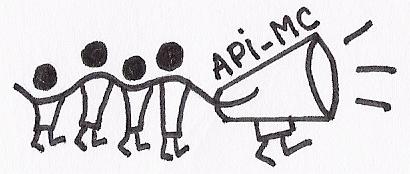 FORMULAIRE D’INSCRIPTION VIDE GRENIER DU DIMANCHE 29 SEPTEMBRE 2019Compléter le formulaire en lettre majuscule et le renvoyer ou le déposer  dans la boite APIMC devant l’école Marie Curie. 12 bis boulevard de l’Europe 69600 OULLINSNOM : …………………………………………………………………………………………………………………………….PRENOM : ………………………………………………………………………………………………………………………Adresse :………………………………………………………………………………………………………………………………………………………………………………………………………………………………………………………………….@ :……………………………………………………………………………………     Tél : …………………………………………….					Afin de confirmer votre inscriptionNombre de Mètre linéaire (par 2Ml) :………. X 8€ =……..Parking  1 € (conseillé et dans la limite des places disponibles)A payer : ……………..€Paiement par chèque à l’ordre de : APIMC Paiement en espèces 	CNI Photocopie	 Chèque de caution 50 € 	 (l’événement se déroulant dans la cour d’une école nous voulons nous assurez qu’elle sera rendu propre et nous vous rendrons le chèque à votre départ)La réservation sera effective dès réception du dossier complet. Tout dossier incomplet ne sera pas pris en compte. Les emplacements seront attribués selon l’ordre de réception de l’inscription (si demande particulière nous ferons notre possible pour y répondre). Arrivée des exposants 6h30. Tout emplacement non occupé à 9h00 sera considéré comme libre, non remboursable et sera réattribué. Aucun remboursement en cas de mauvais temps.								SignatureA …………………………………Le ……./……/………………..